April 2022Dear Parents/Carers, Please find attached a new booking form which will enable you to book your child’s place at Breakfast Club or After School Club until the Summer holidays.Please note the following points regarding bookings:A consent and emergency contact form must be completed.Any outstanding balance for the current half-term must be cleared before bookings for the Summer term can be accepted.  Clubs MUST be booked in advance using this form. If you require After School care in an emergency, please call the office on 01952 387580 to discuss, and confirm in writing via email to a2153@taw.org.uk Due to very high numbers at Breakfast Club we can no longer accept ‘drop in’ attendance; sessions must be prebooked.Payment is due in advance and debts are not permitted to accrue.If your child does not attend a pre-booked session, you will still be liable to pay for that session. This applies to absence resulting from illness.Prebooked sessions can be cancelled with 48 hours’ notice and charges will be removed from your ParentPay account.Please be aware that cancelling prebooked sessions may result in losing your child’s place in the provision.Breakfast club runs from 8.00am-8.45am.  Children will be provided with a healthy breakfast and are offered a range of activities until the start of the school day.  Cost for this provision is £1.75. After school club is open from 3.05pm -5.00pm and children can be booked in for 1 or 2 hours at a cost of £2.75 per hour. Children will be provided with a snack and a range of activities.Yours sincerely, 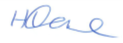 Miss H FranceSchool Business ManagerChild’s name……………………………………………………………………. Class………………………I would like to book my child for the selected Breakfast Club sessions below at a cost of £1.75 per session, payable in advance.I would like to book my child for the selected After School Club sessions below at a cost of £2.75 per hour, payable in advance. Please mark 1 or 2 to show the number of hours required.Parent / Carer signature:…………………...................................…………….       Date:…………….Week commencingMondayTuesdayWednesdayThursdayFridayTotal cost25.4.22PD Day2.5.22Bank Hol9.5.2216.5.2223.5.2229.5.22Half termHalf termHalf termHalf termHalf termHalf term6.6.22PD Day13.6.2220.6.2227.6.22BANK HOL4.7.2211.7.2218.7.22Week commencingMonday TuesdayWednesdayThursdayFridayTotal cost25.4.22PD Day2.5.22Bank Hol9.5.2216.5.2223.5.2229.5.22Half termHalf termHalf termHalf termHalf termHalf term6.6.22PD Day13.6.2220.6.2227.6.22BANK HOL4.7.2211.7.2218.7.22